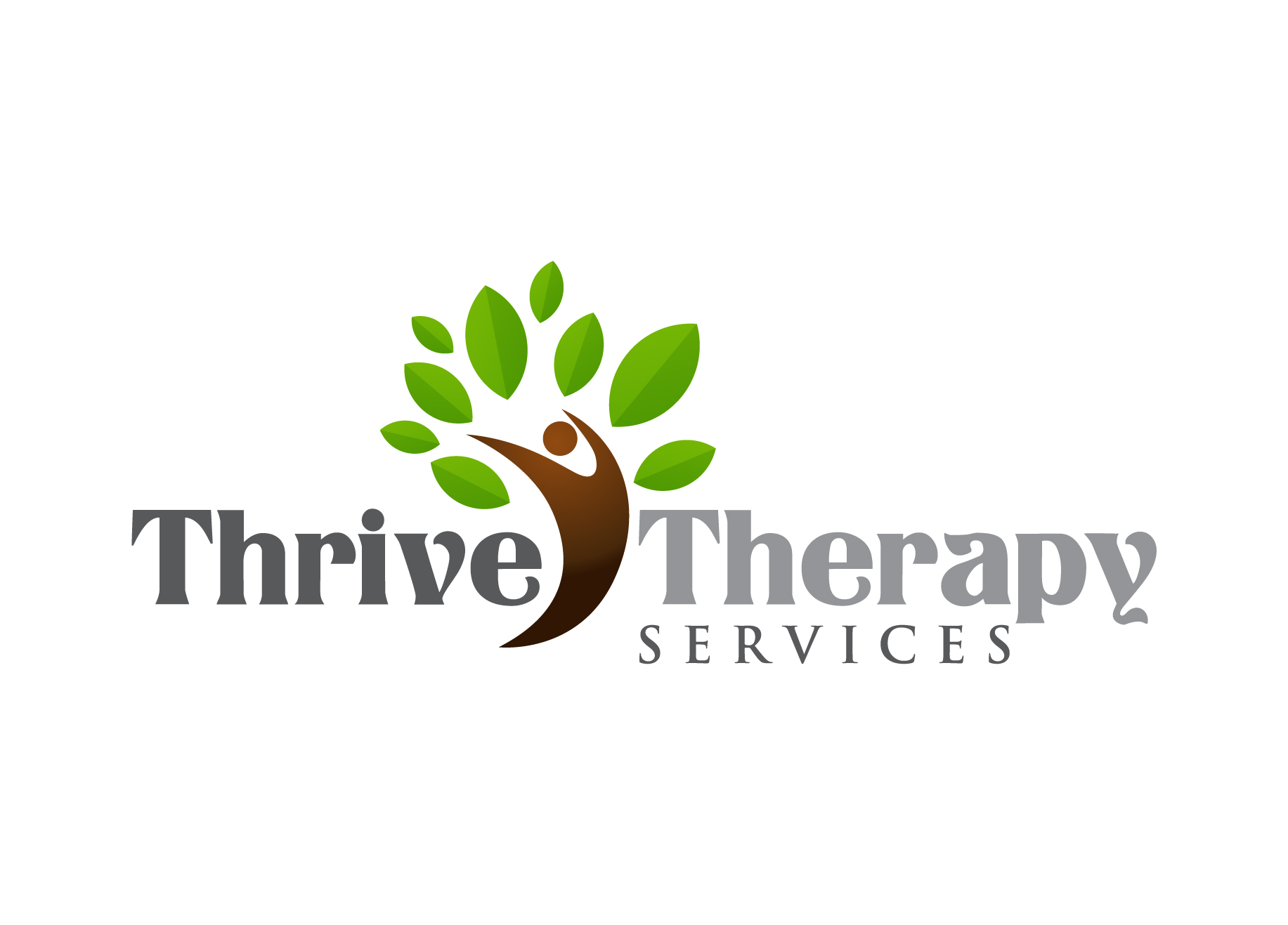 Sliding Fee Discount ApplicationIt is the policy of Thrive Therapy Services to provide essential services regardless of the patient’s ability to pay.  Discounts are offered based on family size and annual income.  Please complete the following information and return to the front desk to determine if you or members of your family are eligible for a discount.The discount will apply to all services received at this clinic, but not those services or equipment that are purchased from outside.  This form must be completed every 12 months or if your financial situation changes.Please list spouse and dependents under age 18Annual Household IncomeNote:  Copies of tax returns, pay stubs, or other information verifying income may be required before a discount is approved.I certify that the family size and income information shown above is correctName (Print):		_________________________________Signature:		_________________________________	Date:	_______________- - - - - - - - - - - -- - - - - - - - - - - - - - - - - - - - - - - -- - - - - - - - - - - -- - - - - - - - - - - -- - - - - - - - - - - - - - - - - - OFFICE USE ONLYPatient Name:		________________________________________________________________Approved Discount:	________________________________________________________________Approved By:		______________________________	Date Approved:	__________________Name of Head of HouseholdPlace of EmploymentAddressCityStateZipPhoneNameDate of BirthNameDate of BirthSelfDependentSpouseDependentDependentDependentDependentDependentSourceSelfSpouseOtherTotalGross wage, salaries, tips, etc.Income from business, self-employment, and dependentsUnemployment compensation, workers’ compensation, Social Security, Supplemental Security Income, public assistance, veterans’ payments, survivor benefits, pension or retirement incomeInterest, dividends, rents, royalties, income from estates, trusts, educational assistance, alimony, child support, assistance from outside the household, and other miscellaneous sourcesTotal IncomeVerification ChecklistYesNoIdentification/Address:  Driver’s License, utility bill, employment I.D., or otherIncome:  Prior year tax return, three most recent pay stubs, or otherInsurance:  Insurance Cards